August 25, 2020Via Certified MailPerry S. OmanMuirfield Energy Inc.425 Metro Place North Suite 550Dublin OH  43017					RE:	Continuous Bond 						Muirfield Energy Inc.						Docket Number A-2010-2204832Dear Mr. Oman:Please find under cover of this letter the financial instrument filed by Muirfield Energy Inc. because it is not acceptable.  The Commission requires a supplier to file an original bond, letter of credit, continuation certificate, amendment, or other financial instrument as part of a supplier’s licensing requirements under Section 2809(c) of the Pennsylvania Public Utility Code, including naming the Pennsylvania Public Utility Commission as the beneficiary or obligee of the security instrument along with all other required information on the document. The line indicating the date on which the instrument was signed, sealed and dated is October 12, 2020.  This future date is not acceptable and must reflect the actual date the bond is signed and sealed by the principal and issuer.  Please file the corrected, originally signed and sealed security instrument with my office within 30 days of the date of this letter, preferably by overnight delivery. If you are unable to meet this deadline due to the ongoing pandemic emergency of COVID-19, please email Secretary Rosemary Chiavetta at rchiavetta@pa.gov.Sincerely,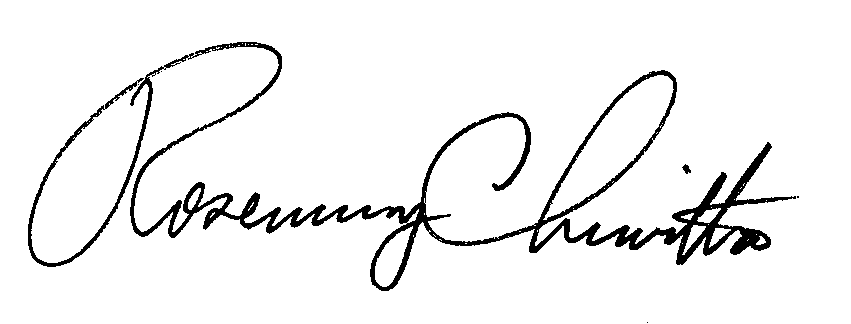 Rosemary ChiavettaSecretary of the CommissionEnclosuresRC:alw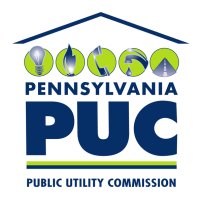  PUBLIC UTILITY COMMISSION400 NORTH STREET, KEYSTONE BUILDING, SECOND FLOORHARRISBURG, PENNSYLVANIA  17120IN REPLY PLEASE REFER TO OUR 